Circle of Parents is a national network of parent-led groups, where parents and caregivers share ideas, celebrate successes and address the challenges surrounding parenting. TEAM for WV Children launched Circle of Parents in West Virginia in September 2012 by training facilitators from five organizations. The network has grown to over 30 sponsoring organizations and has trained more than 100 facilitators and parent leaders, thanks to funding from the Claude Worthington Benedum Foundation and WV Department of Health and Human Resources. The map below represents WV counties that make up the WV Circle of Parents Network. Counties highlighted in blue have reported active Circle of Parents groups from July 2019- Current. Contact information for those groups is listed as well.  For a list of current sponsoring organizations or more information on the Circle of Parents Network please visit http://www.teamwv.org/circle-of-parents/ or contact LaCrisha Rose:  lacrisha@teamwv.org (304) 410-5888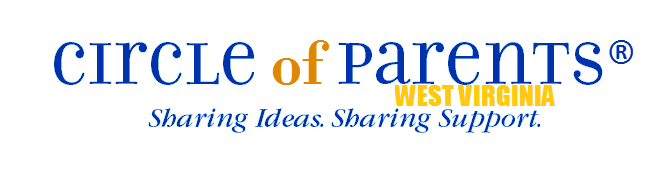 For more information contact: LaCrisha Rose, Network Facilitator Circle of Parents West Virginia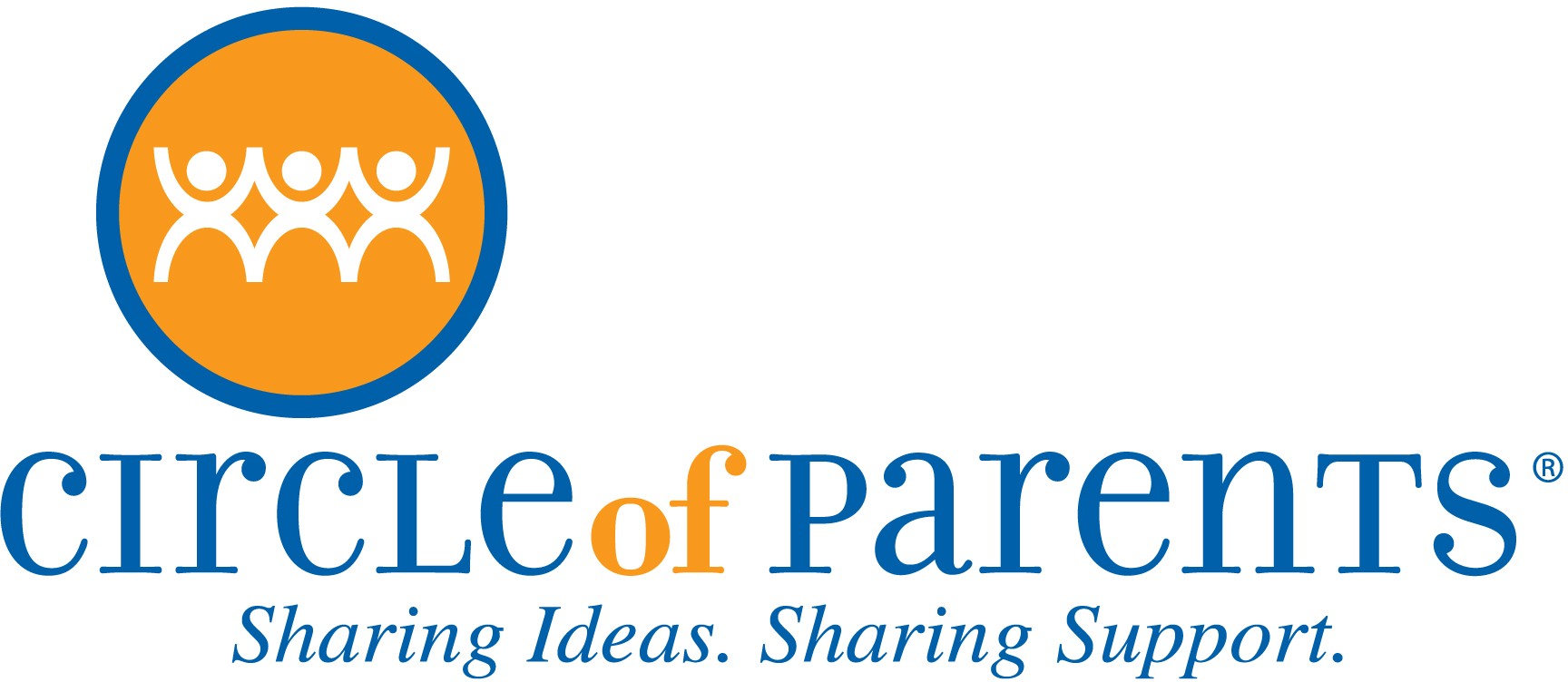 lacrisha@teamwv.org, 304-410-5888 Website: www.teamwv.org/circle-of-parents/Circle of Parents Groups in West VirginiaThe organizations and contacts listed below have been recently trained in the Circle of Parents model and are in the beginning phases of conducting active groups. The Circle of Parents State Network will conduct weekly virtual support groups on Fridays at 10am beginning May 1st, 2020. For registration details please contact LaCrisha Rose at lacrisha@teamwv.org or by visiting the TEAM for WV Children website www.teamwv.orgor by clicking the following link: Virtual Circle of ParentsMarti Hendricks: (Boone and Lincoln Co.)Cornerstone Family InterventionsMartihendricks@cfiwv.orgDayla Harvey: (Mineral Co)Mineral Co FRN Mineralfamilyresourcenetwork@gmail.comLori Ulderich: (Upshur Co)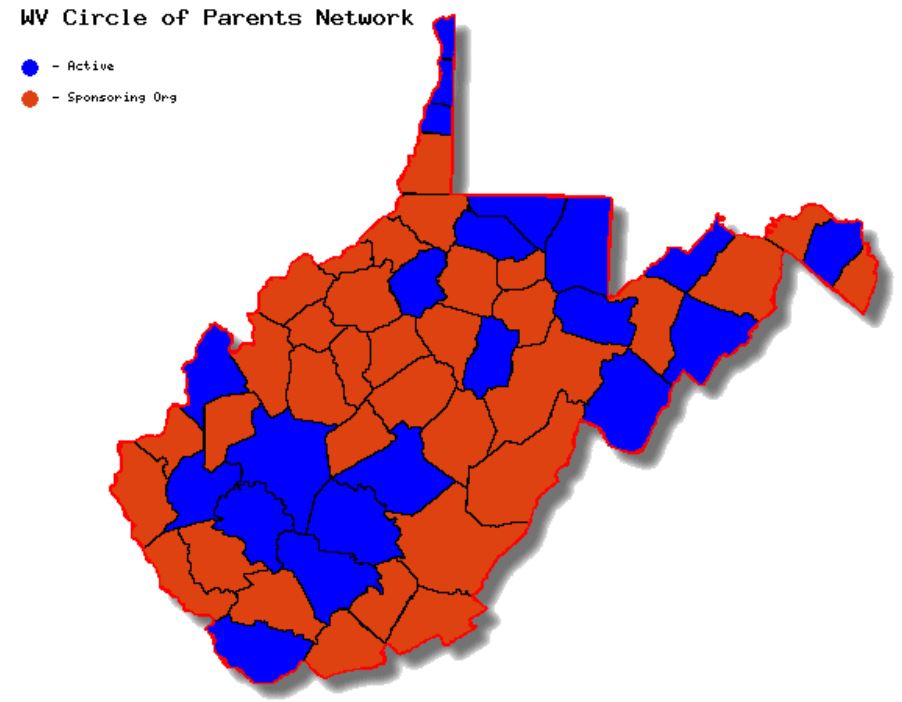 Upshur Co FRNupshurfrn@yahoo.comSandra Bohon: (Preston Co)Preston Co FRNsandrabohon@yahoo.comTaralyn Gwinn: (Fayette Co)	New River Health-MIHOWtaralyn.mihow@gmail.com	Claudia Raymer; (Ohio Co)Ohio Co FRN=SNAPSOhioCountyFRN@yahoo.comOlivia Gregorich: (Lincoln  Co)Mountain State Healthy Familiesolivia@teamwv.orgStephanie Fitzwater: (Tucker Co)Foster Together Adopt Foreverjs.fitzwater@hotmail.comAlex Smith: (Kanawha Co)RFRN UKVSP=Sharon Dawes Elemallie.smith09@hotmail.comKara Ramsey: (Nicholas Co)MHCS- WV Birth to Three Region 6kramsey@mthtwv.orgTammy Rogers: (Mason Co)MSHF=Scrapbooking/Crafttammy@teamwv.orgLori Heginbotham: (All 55 Counties)WVU Centers for Excellence & Diabilitieslori.heginbotham@hsc.wvu.eduMelody Brown: (Doddridge Co)Doddridge Co SPFRCdcspc1@frontier.comStacie Boggess: (Kanawha Co)Zion Child Development Centersabtksb@gmail.comValerie Smith (Kanawha Co)EBMS Circle of Friendsval_holley@yahoo.comRita Hawkins: (Brooke and Hancock Co)Brooke Hancock FRN: Special Needsrhawkins@brookehancockfrn.orgTammy Fleshman; (Raleigh and McDowell Co)MHCS= Adoptive/Foster, Grandparents, Moms, Turning Pointtfleshman@mountainheartwv.orgTammy Fleshman; (Raleigh and McDowell Co)MHCS= Adoptive/Foster, Grandparents, Moms, Turning Pointtfleshman@mountainheartwv.orgOrganization and Region ServedContact PersonMercer Co Starting Points Family Resource Center(A program of Child Protect of Mercer County)Shiloh Woodard swoodard@mercerchildprotect.com Partnership of African American Churches(West Side Ward 4 Substance Abuse Prevention Coalition, Charleston)Edna Green egreen@paac2.orgStep by Step(Statewide support for Foster/Adoptive/Kinship Care)Marissa Sanders sandersmarissawv@gmail.comWV Healthy Kids and Families Coalition(Charleston’s WestSide)Shanequa Smithsqsmith@mix.wvu.edu